NAGYKOVÁCSI NAGYKÖZSÉG ÖNKORMÁNYZATAHUMÁNPOLITIKAI BIZOTTSÁGELNÖKEMEGHÍVÓNagykovácsi Nagyközség ÖnkormányzataHumánpolitikai bizottságának   üléséreAz ülés helye: 		Öregiskola Közösségi Ház és KönyvtárIdőpontja: 		2022. december 12. (hétfő) 16 óra 15 percNapirend:Nyílt ülés:Az Öregiskola Közösségi Ház és Könyvtár 2023. évi munkatervének elfogadása E – 128Előterjesztő: Kiszelné Mohos Katalin polgármesterElőadó: Marlokné Karcag Renáta osztályvezetőTárgyalja: HBNagykovácsi, 2022. december 8.G. Furulyás Katalin s.k.             elnök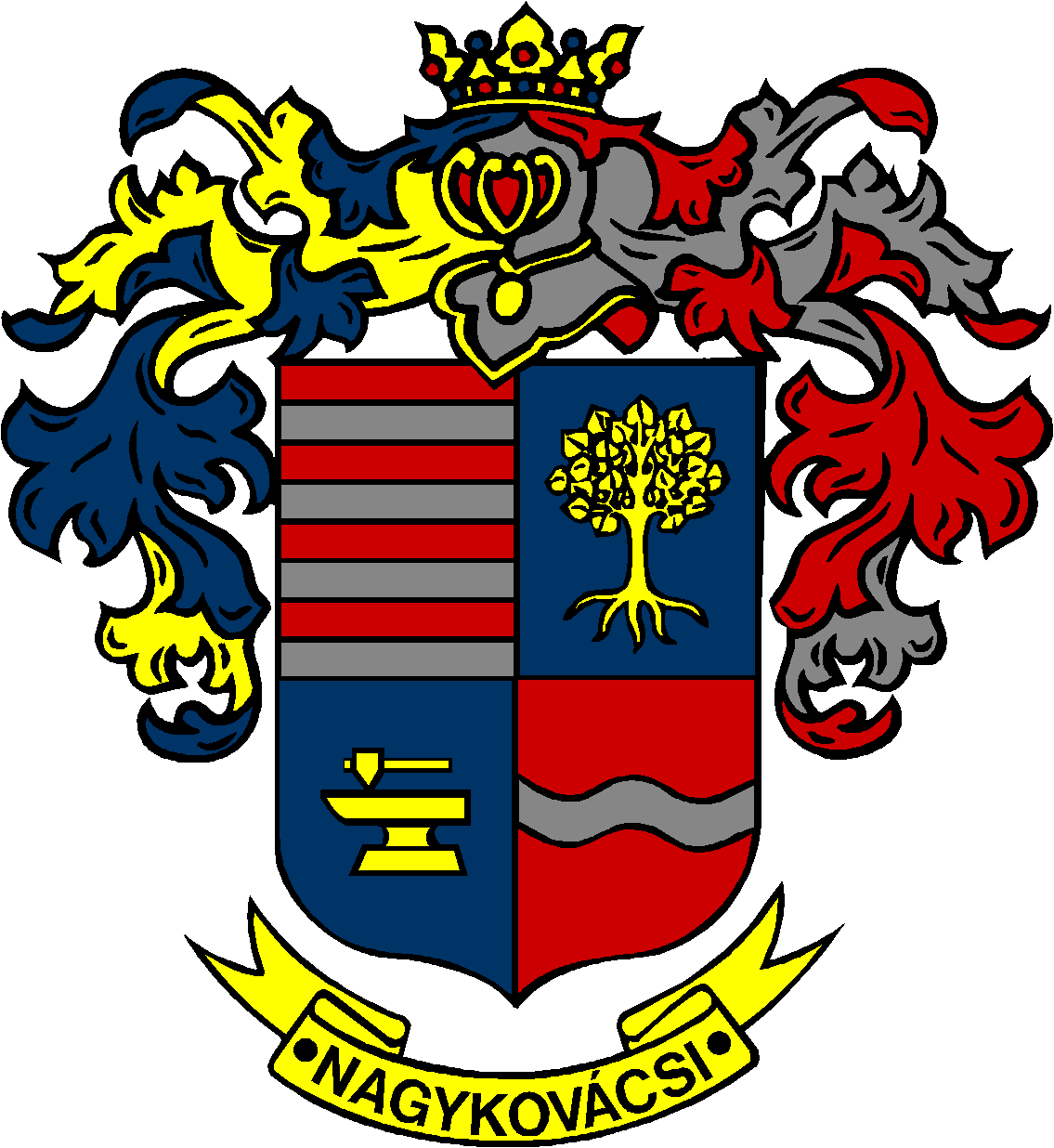 